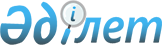 Шығыс Қазақстан облысы Бесқарағай ауданы Ерназар ауылдық округінің Мойылды учаскесінің "Мукинов" шаруа қожалығының аумағында жылқылардың сақау ауруы бойынша шектеу іс-шараларын белгілеу туралы
					
			Күшін жойған
			
			
		
					Шығыс Қазақстан облысы Бесқарағай ауданы Ерназар ауылдық округі әкімінің 2016 жылғы 18 шілдедегі № 2 шешімі. Шығыс Қазақстан облысының Әділет департаментінде 2016 жылғы 05 тамызда № 4628 болып тіркелді. Күші жойылды - Шығыс Қазақстан облысы Бесқарағай ауданы Ерназар ауылдық округі әкімінің 2017 жылғы 6 қаңтардағы № 1 шешімімен      Ескерту. Күші жойылды - Шығыс Қазақстан облысы Бесқарағай ауданы Ерназар ауылдық округі әкімінің 06.01.2017 № 1 шешімімен (алғашқы ресми жарияланған күнінен кейін күнтізбелік он күн өткен соң қолданысқа енгізіледі)

      РҚАО-ның ескертпесі.

      Құжаттың мәтінінде түпнұсқаның пунктуациясы мен орфографиясы сақталған.

      "Қазақстан Республикасындағы жергілікті мемлекеттік басқару және өзін-өзі басқару туралы" Қазақстан Республикасының 2001 жылғы 23 қаңтардағы Заңының 35-бабы 2- тармағына, "Ветеринария туралы" Қазақстан Республикасының 2002 жылғы 10 шілдедегі Заңының 10-1- бабы  7) тармақшасына, ветеринариялық бақылау және қадағалау Комитетінің Бесқарағай аудандық аумақтық инспекциясы басшысының 2016 жылғы 29 маусымдағы № 166 ұсынысы негізінде Ерназар ауылдық округінің әкімі ШЕШТІ: 

      1. Шығыс Қазақстан облысы Бесқарағай ауданы Ерназар ауылдық округінің Мойылды учаскесінің "Мукинов" шаруа қожалығының аумағында жылқылардың сақау ауруы бойынша шектеу іс-шаралары белгіленсін. 

      2. Осы шешімнің орындалуына бақылау жасауды өзіме қалдырамын.

      3. Шешім оның алғашқы ресми жарияланған күнінен кейін күнтізбелік он күн өткен соң қолданысқа енгізіледі.


					© 2012. Қазақстан Республикасы Әділет министрлігінің «Қазақстан Республикасының Заңнама және құқықтық ақпарат институты» ШЖҚ РМК
				
      Ерназар ауылдық округі әкімінің

      міндетін атқарушы

Б. Марзатаева
